      《在线课堂》学习单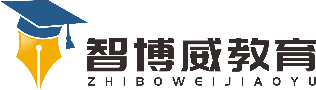                 班 级 ：         姓 名：             单元语文6年级上册第3单元课题11.故宫博物馆 温故知新0、复习课文《圆明园的毁灭》，说说文章结构是        ，按照         顺序来写的。文章描述了圆明园          的景色和惨遭         肆意践踏的景象。自主攀登1、看拼音写词语。 hónɡ dà　　   jīnɡ měi 　　     bù jú　　    （      ）    （       ）     （       ）  zhàn lán 　　 jiǎo jiàn 　　   sù mù　　   （       ）   （       ）     （       ）   2、用下列词语各说一句话。湛蓝：_______________________________________________________________ 矫健：_______________________________________________________________ 3、填空题。故宫又称______     和_____    __ ，它的“三大殿”指的是__ ______、__  ______、___   _____，“后三宫”指的是___  ____、___ __  __ 、___  __  __。《故宫博物院》说明的重点是________    。稳中有升4、课内阅读。  紫禁城的城墙十米多高，有四座城门：南面午门，北面神武门，东西面东华门、西华门。宫城呈长方形，占地七十二万平方米，有大小宫殿七十多座、房屋九千多间。城墙外是五十多米宽的护城河。城墙的四角上，各有一座玲珑奇巧的角楼。故宫建筑群规模宏大壮丽，建筑精美，布局统一，集中体现了我国古代建筑艺术的独特风格。(1)这一段主要介绍故宫的___________________________________________________。(2) 文段中多处运用了__________的说明方法，如“十米多”、“七十二万平方米”、“七十多座”等，目的是说明___________________________                             (3)“玲珑”的意思是____________________；“玲珑奇巧的角楼”说明了建筑_______ (4)从这一段文字可以看出，作者对故宫的感情基调是_________________        。说句心里话